$15,000.00O’LEARY – HOLDER2806 LINCOLN, SELBYSELBY OVERHOLSERS ADDN LOT 10 & S ½ OF LOT 11 BLOCK 6RECORD #4583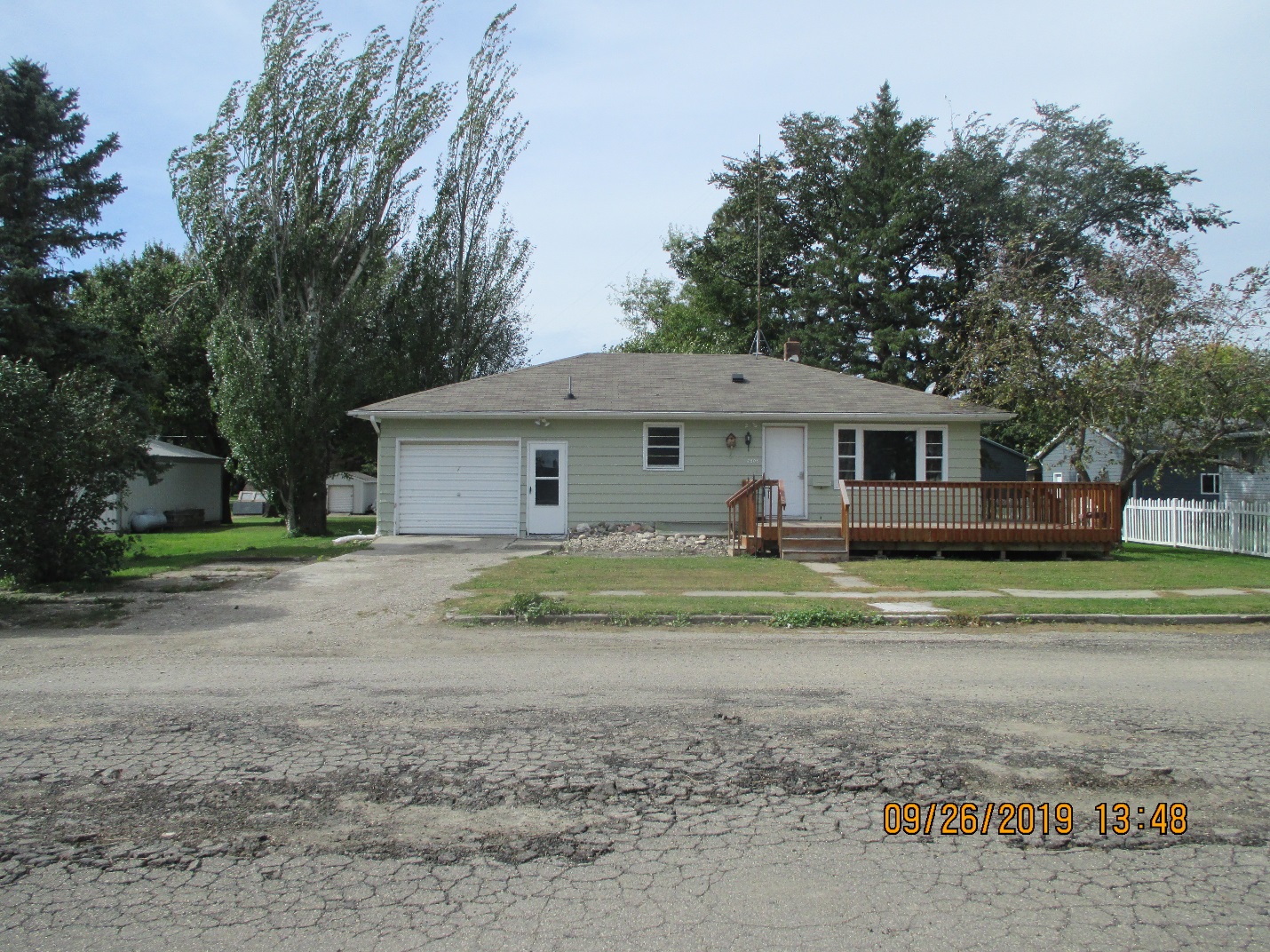 LOT SIZE 75’ X 140’                                                  GROUND FLOOR 884 SQ FTONE-STORY SINGLE-FAMILY                                  BASEMENT 884 SQ FTAVERAGE QUALITY & CONDITION                       600 SQ FT FINISHED IN BSMT      BUILT IN 1958                                                           2 BEDROOMS ABOVE 2 BELOW2015; ROOF GOOD, EGRESS EAST                        2 FULL BATHS I SINGLE FIX. ROOM                 NATURAL GAS CENTRAL AIR                                 ATTACHED GARAGE 260 SQ FTALUM/WOOD WINDOWS FAIR                            2016; L-SHAPED DECK $5,000SOLD ON 12/31/18 FOR $15,000                         1998 BASEMENT FINISH $4,000ASSESSED IN 2019 AT $47,960SOLD IN 2013 FOR $45,000ASSESSED IN 2013 AT $33,670                             RECORD #4583